САМОРЕГУЛИРУЕМАЯ ОРГАНИЗАЦИЯ   РЕГИОНАЛЬНАЯ АССОЦИАЦИЯ  «СТРОИТЕЛИ ТПП РБ»г. Улан-Удэ, ул. Ленина ,д.25, тел 8(3012)21-71-88, e-mail:sro@tpprb.comПРОТОКОЛ № 1Правления  СРО Региональной ассоциации «Строители ТПП РБ» от  13.01.2021 Форма проведения заседания Правления СРО РА «Строители ТПП РБ»- заочнаяДата окончания заочного голосования: «14» января   2021г. Основание  проведения заочного голосования- решение  Председателя Правления СРО  РА  «Строители ТПП РБ» Доржиева Геннадия Юрьевича ( согласно п.7.9. Положения  «О Правлении   Саморегулируемой организации  Региональная ассоциация «Строители ТПП РБ» от 07.02.2019г.,далее - Положение о Правлении). Приглашенные лица :Директор   СРО   Елисафенко  Владимир ЛеонидовичСекретарь заседания Правления    Кочетова  Лидия Васильевна Общее количество членов Правления :  9 человекЧисло проголосовавших членов Правления 5 человекЗаочное голосование считается правомочным, так как в нем приняли участие не менее половины  членов Правления ( согласно п. 7.13 Положения). Лицо,  избранное  секретарем заседания Правления и уполномоченное на подсчет голосов - Кочетова Лидия Васильевна.ПОВЕСТКА ДНЯ ЗАСЕДАНИЯ ПРАВЛЕНИЯ:1. Утверждение Плана проверок Контрольным    комитетом   членов СРО РА «Строители ТПП РБ» на 2021 год.2.Информация об организациях, намеренных	     вступить в СРО, оплатившей    вступительный взнос и представившей   пакет документов. По вопросу  1   повестки дня : Слушали Директора СРО  РА «Строители ТПП  РБ» Елисафенко В.Л., который предложил утвердить План проверок Контрольным комитетом СРО РА «Строители ТПП РБ»  строительных организаций- членов СРО на 2021 год. План проверок представлен в виде Приложения.Решили по вопросу 1 повестки дня :Утвердить План проверок членов Саморегулируемой организации  Региональная  ассоциация  «Строители ТПП РБ» на 2021 год  в предложенной редакции  (Приложение ). Довести План проверок   на  2021 год до членов  саморегулируемой организации,  разместив  его на сайте. Голосовали: «за»  - 5_  голосов, «против» -  нет «воздержался» -  нетПо вопросу  2   повестки дня :Слушали  Директора  СРО   РА «Строители ТПП РБ» Елисафенко В.Л., который сообщил, что: -от  ООО  «Специализированный застройщик «СмитИнвест +» (ИНН 0326585130) поступило заявление     о вступлении в  члены  Саморегулируемой организации РА «Строители ТПП РБ»  с намерением осуществлять строительство, реконструкцию, капитальный ремонт, снос   объектов капитального строительства (кроме особо опасных, технически сложных и уникальных объектов, объектов использования атомной энергии), стоимость  которых не превышает 60,0 млн.руб. млн.  рублей. (Первый     уровень ответственности, в соответствии с которыми   внесены взносы в компенсационный Фонд ВВ –100 тыс.руб.). Рассмотренные документы соответствуют требованиям. Финансовые обязательства выполнены. Предложено Правлению РА «Строители ТПП РБ»  принять   положительное   решение по ООО  «Специализированный застройщик «СмитИнвест +»    и внести сведения в реестр СРО РА «Строители ТПП РБ».-от Индивидуального предпринимателя Емельяновой Татьяны Федоровны ИНН (032303374061)  поступило заявление     о вступлении в  члены  Саморегулируемой организации РА «Строители ТПП РБ»  с намерением осуществлять строительство, реконструкцию, капитальный ремонт, снос   объектов капитального строительства (кроме особо опасных, технически сложных и уникальных объектов, объектов использования атомной энергии), стоимость  которых не превышает 60,0 млн.руб. млн.  рублей. (Первый     уровень ответственности, в соответствии с которыми   внесены взносы в компенсационный Фонд ВВ –100 тыс.руб.) и заключение договоров строительного подряда, договоров на осуществление сноса, заключаемых с использованием конкурентных способов  заключения договоров по первому  уровню ответственности (Фонд ОДО - 200 тыс.руб.). Рассмотренные документы соответствуют требованиям. Финансовые обязательства выполнены. Предложено Правлению РА «Строители ТПП РБ»  принять   положительное   решение по ИП  Емельяновой Т.Ф,  и внести сведения в реестр СРО РА «Строители ТПП РБ».Решили по  вопросу 2    повестки дня:Принять в члены Региональной ассоциации «Строители ТПП РБ» ООО «Специализированный застройщик «СмитИнвест +» и Индивидуального предпринимателя Емельянову Татьяну ФедоровнуПредоставить ООО «Специализированный застройщик «СмитИнвест +»    право   выполнить строительство, реконструкцию, капитальный ремонт, снос  объектов капитального строительства по договорам строительного подряда (кроме особо опасных, технически сложных  и уникальных объектов, объектов использования атомной энергии), стоимость  которых не превышает 60,0 млн.руб. Установить для ООО «Специализированный застройщик «СмитИнвест +»  первый   уровень ответственности по обязательствам по договору строительного подряда, сноса  объектов капитального строительства   (Фонд ВВ - 100,0 тыс. руб.). Предоставить  ИП Емельянова Т.Ф. право   выполнить строительство, реконструкцию, капитальный ремонт, снос  объектов капитального строительства по договорам строительного подряда (кроме особо опасных, технически сложных  и уникальных объектов, объектов использования атомной энергии), стоимость  которых не превышает 60,0 млн.руб. Установить для  ИП Емельянова Т.Ф. первый   уровень ответственности по обязательствам по договору строительного подряда, сноса  объектов капитального строительства   (Фонд ВВ - 100,0 тыс. руб.). Предоставить  право    ИП Емельянова Т.Ф. на заключение договоров строительного подряда, договоров на осуществление сноса, заключаемых  с использованием конкурентных способов  заключения договоров по первому  уровню ответственности (Фонд ОДО - 200 тыс. руб.).Голосовали: «за»  - 5 голосов, «против» -  нет  «воздержался» - нет Директор                                                      Елисафенко В.Л.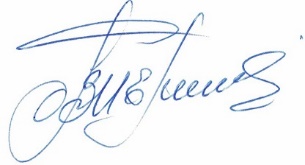 Секретарь заседания Правления                                       Кочетова Л.В. Наименование организацииОГРНИННРуководительАдресОбщество с ограниченной ответственностью   "Специализированный застройщик "СмитИнвест+"1200300016795 Дата регистрации 01.10.20200326585130Генеральный директор Доржиев Геннадий Юрьевич670034, Республика Бурятия,г. Улан-Удэ, ул. Хахолова,2а, тел. 8(3012)55-17-09670034, Республика Бурятия,г. Улан-Удэ, ул. Хахолова,2а, тел. 8(3012)55-17-09Индивидуальный предприниматель Емельянова Татьяна Федоровна320032700039620 Дата регистрации 17.12.2020032303374061 Емельянова Татьяна Федоровна670031, Республика Бурятия, г. Улан-Удэ, ул. Трубачеева, дом 152А, кв.75, тел. 8(924)7703123